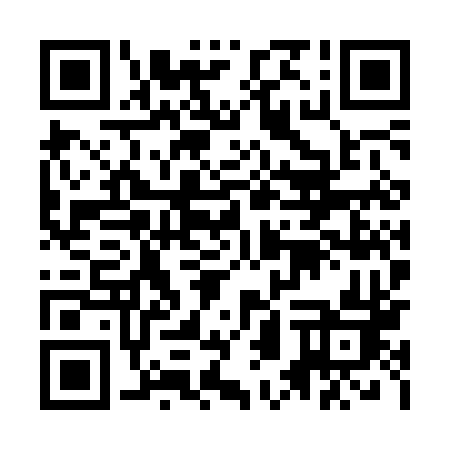 Prayer times for Dabrowka Wielka, PolandWed 1 May 2024 - Fri 31 May 2024High Latitude Method: Angle Based RulePrayer Calculation Method: Muslim World LeagueAsar Calculation Method: HanafiPrayer times provided by https://www.salahtimes.comDateDayFajrSunriseDhuhrAsrMaghribIsha1Wed2:225:0112:355:458:1010:402Thu2:214:5912:355:468:1210:413Fri2:204:5712:355:478:1310:424Sat2:194:5512:355:488:1510:435Sun2:184:5312:355:498:1710:436Mon2:174:5112:355:508:1910:447Tue2:174:4912:345:518:2110:458Wed2:164:4712:345:528:2210:459Thu2:154:4512:345:548:2410:4610Fri2:144:4412:345:558:2610:4711Sat2:144:4212:345:568:2810:4812Sun2:134:4012:345:578:2910:4813Mon2:124:3812:345:588:3110:4914Tue2:114:3712:345:598:3310:5015Wed2:114:3512:346:008:3410:5116Thu2:104:3312:346:018:3610:5117Fri2:104:3212:346:018:3810:5218Sat2:094:3012:346:028:3910:5319Sun2:084:2912:346:038:4110:5320Mon2:084:2712:346:048:4310:5421Tue2:074:2612:356:058:4410:5522Wed2:074:2412:356:068:4610:5623Thu2:064:2312:356:078:4710:5624Fri2:064:2212:356:088:4910:5725Sat2:054:2012:356:098:5010:5826Sun2:054:1912:356:098:5110:5827Mon2:054:1812:356:108:5310:5928Tue2:044:1712:356:118:5411:0029Wed2:044:1612:356:128:5511:0030Thu2:034:1512:366:128:5711:0131Fri2:034:1412:366:138:5811:02